Wahlausschuss des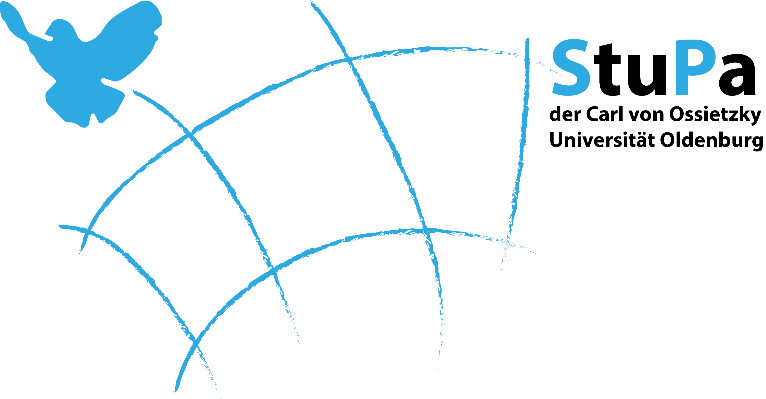 Studierendenparlaments derCarl von Ossietzky UniversitätBekanntmachung einer Liste zur Wahl des Studierendenparlaments im Januar 2020 für die Legislaturperiode 2020/2021Name der Liste: Liste Informatik1. Tom Bauer37.2. Lars Birkenhake38.3. Moritz Buhr39.4. Katharina Corleis40.5. Wiebke Dörr41.6. Christina Geibel42.7. Malte Grave43.8. Sven Lampe44.9. Dennis Lisiecki45.10. Sven Meinders46.11. Anne Meißner47.12. Felix Neddermann48.13. Holger Robbe49.14. Yvonne Röbcke50.15. Lisa Schmidt51.16. Carl Schneiders52.17. Harm Staack53.18. Wojciech Stasiak54.19. Hannah Steinmetz55.20. Sabrina Wilm56.21. Vanja Zaprianova57.22.58.23.59.24.60.25.61.26.62.27.63.28.64.29.65.30.66.31.67.32.68.33.69.34.70.35.71.36.72.